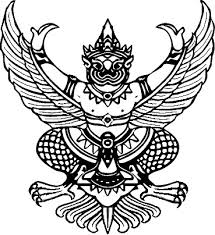 ประกาศองค์การบริหารส่วนตำบลหนองบัวดงเรื่อง  มอบอำนาจของนายกองค์กาบริหารส่วนตำบลให้รองนายกองค์การบริหารส่วนตำบลปฏิบัติราชการแทน*************************		เพื่อให้การบริหารราชการขององค์การบริหารส่วนตำบลหนองบัวดง  ประจำปี  พ.ศ. 2562  ในส่วนการปฏิบัติราชการในอำนาจหน้าที่ขององค์การบริหารส่วนตำบลหนองบัวดง เป็นไปด้วยความเรียบร้อย  รวดเร็ว  คล่องตัว  มีประสิทธิภาพและเกิดประโยชน์ต่อราชการ  อาศัยอำนาจตามมาตรา 59 (4)  และมาตรา60 แห่งพระราชบัญญัติสภาตำบลและองค์การบริหารส่วนตำบล  พ.ศ. 2537  แก้ไขเพิ่มเติมถึง (ฉบับที่ 6)  พ.ศ.  2552  และมาตรา 3/1 พระราชบัญญัติระเบียบบริหารราชการแผ่นดินและแก้ไขเพิ่มเติม (ฉบับที่ 5)  พ.ศ.  2545 และมาตรา 52 พระราชบัญญัติกฤษฎีกาว่าด้วยหลักเกณฑ์และวิธีการบริหารกิจการบ้านเมืองที่ดี พ.ศ. 2546 และแก้ไขเพิ่มเติมถึง (ฉบับที่ 2) พ.ศ. 2562  จึงมอบอำนาจให้รองนายกองค์การบริหารส่วนตำบล  ควบคุมดูแล  และรับผิดชอบงานโดยมีอำนาจปฏิบัติราชการแทนนายกองค์การบริหารส่วนตำบลหนองบัวดง  ดังนี้		1.  นายทองพัน   เนื่องแนวน้อย   รองนายกองค์การบริหารส่วนตำบลหนองบัวดง  ปฏิบัติราชการแทนนายกองค์การบริหารส่วนตำบลหนองบัวดง  ผู้ควบคุม  กำกับดูแล  รับผิดชอบในงานประจำทั่วไป  และงานเกี่ยวกับนโยบายของนายกองค์การบริหารส่วนตำบลหนองบัวดง  ดังนี้(1)  กองการศึกษา  ศาสนาและวัฒนธรรม (2)  กองสวัสดิการสังคม 		2.  นายบุญเสาร์    คำผาย  รองนายกองค์การบริหารส่วนตำบลหนองบัวดง  ปฏิบัติราชการแทนนายกองค์การบริหารส่วนตำบลหนองบัวดง  ผู้ควบคุม  กำกับดูแล  รับผิดชอบในงานประจำทั่วไป  และงานเกี่ยวกับนโยบายของนายกองค์การบริหารส่วนตำบลหนองบัวดง  ดังนี้  กองช่าง		ในการปฏิบัติราชการของรองนายกองค์การบริหารส่วนตำบลหนองบัวดง  ในเรื่องดังต่อไปนี้นำเสนอนายกองค์การบริหารส่วนตำบล  พิจารณาสั่งการ  คือ		1.  เรื่องเกี่ยวกับการบริหารงานบุคคล  ทั้งพนักงานส่วนตำบลและพนักงานจ้างทุกประเภท		2.  เรื่องเกี่ยวกับระเบียบ   ข้อบัญญัติองค์การบริหารส่วนตำบลหนองบัวดงหรือมติคณะมนตรีให้ถือปฏิบัติ		3.  เรื่องเกี่ยวกับโครงสร้างพิเศษต่าง ๆ ขององค์การบริหารส่วนตำบลหนองบัวดง		4.  เรื่องเกี่ยวกับเงินอุดหนุนเฉพาะกิจ		5. เรื่องที่เป็นปัญหาของหน่วยงาน  และระหว่างหน่วยงาน		6.  งานที่ริเริ่มใหม่/ ในกรณี....................- 2 –		ในกรณีเร่งด่วน  และรองนายกองค์การบริหารส่วนตำบลผู้ที่ได้รับอบอำนาจ  ไม่อยู่หรือไม่สามารถปฏิบัติหน้าที่ได้  ให้องนายกองค์การบริหารส่วนตำบลที่อยู่ปฏิบัติหน้าที่แทน  และเมื่อรองนายกองค์การบริหารส่วนตำบลที่เจ้าของเรื่องกลับมา   ให้นำเรื่องที่ปฏิบัติหน้าที่เสนอให้รองนายกองค์การบริหารส่วนตำบลเจ้าของเรื่องทราบ  และดำเนินการต่อ		ประกาศมาให้ทราบโดยทั่วกัน			 ประกาศ  ณ  วันที่  1  เดือน  ตุลาคม  พ.ศ.  2561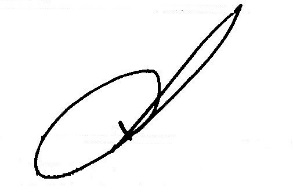 					(นายจรูณ  สาลีวัน) นายกองค์การบริหารส่วนตำบลหนองบัวดงคำสั่งองค์การบริหารส่วนตำบลหนองบัวดงที่   269 / 2561  เรื่อง  มอบอำนาจของนายกองค์กาบริหารส่วนตำบลให้รองนายกองค์การบริหารส่วนตำบลปฏิบัติราชการแทน*************************	เพื่อให้การบริหารราชการขององค์การบริหารส่วนตำบลหนองบัวดง  ประจำปี  พ.ศ. 2562  ในส่วนการปฏิบัติราชการในอำนาจหน้าที่ขององค์การบริหารส่วนตำบลหนองบัวดง เป็นไปด้วยความเรียบร้อย  รวดเร็ว  คล่องตัว  มีประสิทธิภาพและเกิดประโยชน์ต่อราชการ  อาศัยอำนาจตามมาตรา 59 (4)  และมาตรา60 แห่งพระราชบัญญัติสภาตำบลและองค์การบริหารส่วนตำบล  พ.ศ. 2537  แก้ไขเพิ่มเติมถึง (ฉบับที่ 6)  พ.ศ.  2552  และมาตรา 3/1 พระราชบัญญัติระเบียบบริหารราชการแผ่นดินและแก้ไขเพิ่มเติม (ฉบับที่ 5)  พ.ศ.  2545 และมาตรา 52 พระราชบัญญัติกฤษฎีกาว่าด้วยหลักเกณฑ์และวิธีการบริหารกิจการบ้านเมืองที่ดี พ.ศ. 2546 และแก้ไขเพิ่มเติมถึง (ฉบับที่ 2) พ.ศ. 2562  จึงมอบอำนาจให้รองนายกองค์การบริหารส่วนตำบล  ควบคุมดูแล  และรับผิดชอบงานโดยมีอำนาจปฏิบัติราชการแทนนายกองค์การบริหารส่วนตำบลหนองบัวดง  ดังนี้		1.  นายทองพัน   เนื่องแนวน้อย   รองนายกองค์การบริหารส่วนตำบลหนองบัวดง  ปฏิบัติราชการแทนนายกองค์การบริหารส่วนตำบลหนองบัวดง  ผู้ควบคุม  กำกับดูแล  รับผิดชอบในงานประจำทั่วไป  และงานเกี่ยวกับนโยบายของนายกองค์การบริหารส่วนตำบลหนองบัวดง  ดังนี้(1)  กองการศึกษา  ศาสนาและวัฒนธรรม (2)  กองสวัสดิการสังคม 		2.  นายบุญเสาร์    คำผาย  รองนายกองค์การบริหารส่วนตำบลหนองบัวดง  ปฏิบัติราชการแทนนายกองค์การบริหารส่วนตำบลหนองบัวดง  ผู้ควบคุม  กำกับดูแล  รับผิดชอบในงานประจำทั่วไป  และงานเกี่ยวกับนโยบายของนายกองค์การบริหารส่วนตำบลหนองบัวดง  ดังนี้  กองช่าง		ในการปฏิบัติราชการของรองนายกองค์การบริหารส่วนตำบลหนองบัวดง  ในเรื่องดังต่อไปนี้นำเสนอนายกองค์การบริหารส่วนตำบล  พิจารณาสั่งการ  คือ		1.  เรื่องเกี่ยวกับการบริหารงานบุคคล  ทั้งพนักงานส่วนตำบลและพนักงานจ้างทุกประเภท		2.  เรื่องเกี่ยวกับระเบียบ   ข้อบัญญัติองค์การบริหารส่วนตำบลหนองบัวดงหรือมติคณะมนตรีให้ถือปฏิบัติ		3.  เรื่องเกี่ยวกับโครงสร้างพิเศษต่าง ๆ ขององค์การบริหารส่วนตำบลหนองบัวดง		4.  เรื่องเกี่ยวกับเงินอุดหนุนเฉพาะกิจ		5. เรื่องที่เป็นปัญหาของหน่วยงาน  และระหว่างหน่วยงาน		6.  งานที่ริเริ่มใหม่/  ในกรณี.........................- 2 –		ในกรณีเร่งด่วน  และรองนายกองค์การบริหารส่วนตำบลผู้ที่ได้รับอบอำนาจ  ไม่อยู่หรือไม่สามารถปฏิบัติหน้าที่ได้  ให้รองนายกองค์การบริหารส่วนตำบลที่อยู่ปฏิบัติหน้าที่แทน  และเมื่อรองนายกองค์การบริหารส่วนตำบลที่เจ้าของเรื่องกลับมา   ให้นำเรื่องที่ปฏิบัติหน้าที่เสนอให้รองนายกองค์การบริหารส่วนตำบลเจ้าของเรื่องทราบ  และดำเนินการต่อ		ทั้งนี้ตั้งแต่  บัดนี้เป็นต้นไป			สั่ง  ณ  วันที่  1  เดือน  ตุลาคม  พ.ศ.  2561					(นายจรูณ  สาลีวัน) นายกองค์การบริหารส่วนตำบลหนองบัวดงบัญชีการมอบอำนาจนายกองค์การบริหารส่วนตำบลหนองบัวดงให้รองนายกองค์การบริหารส่วนตำบลหนองบัวดง ปฏิบัติราชกแทน แนบท้ายคำสั่งองค์การบริหารส่วนตำบลหนองบัวดง  ที่ 269 / 2561  ลงวันที่ 1 ตุลาคม  2561บันทึกข้อความ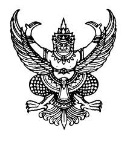 ส่วนราชการ		องค์การบริหารส่วนตำบลหนองบัวดงที่  ศก  90801/ ว  -	วันที่ 1      เดือน     ตุลาคม     พ.ศ.   2561เรื่องขอประชาสัมพันธ์ประกาศองค์การบริหารส่วนตำบลหนองบัวดง   เรื่อง  มอบอำนาจของนายกองค์การ           บริหารส่วนตำบลหนองบัวดงให้รองนายกองค์การบริหารส่วนตำบลหนองบัวดงปฏิบัติราชการแทน********************************************************************************************************เรียนพนักงานส่วนตำบลและพนักงานจ้างขององค์การบริหารส่วนตำบลหนองบัวดงทุกท่าน	      ด้วยองค์การบริหารส่วนตำบลหนองบัวดง   ได้ดำเนินการจัดทำประกาศองค์การบริหารส่วนตำบลหนองบัวดง   เรื่อง  มอบอำนาจของนายกองค์การบริหารส่วนตำบลหนองบัวดงให้รองนายกองค์การบริหารส่วนตำบลหนองบัวดงปฏิบัติราชการแทนขึ้น   เพื่อให้ทราบถึงอำนาจหน้าที่ของรองนายกองค์การบริหารส่วนตำบลหนองบัวดงในแต่ละส่วนราชการ  นั้น	      ในการนี้  องค์การบริหารส่วนตำบลหนองบัวดง  จึงขอประชาสัมพันธ์ประกาศองค์การบริหารส่วนตำบลหนองบัวดง  เรื่อง มอบอำนาจของนายกองค์การบริหารส่วนตำบลหนองบัวดงให้รองนายกองค์การบริหารส่วนตำบลหนองบัวดงปฏิบัติราชการแทนให้ทราบโดยทั่วกัน (รายละเอียดแนบท้ายบันทึกข้อความ)	      จึงเรียนมาเพื่อทราบและยึดถือปฏิบัติอย่างเคร่งครัด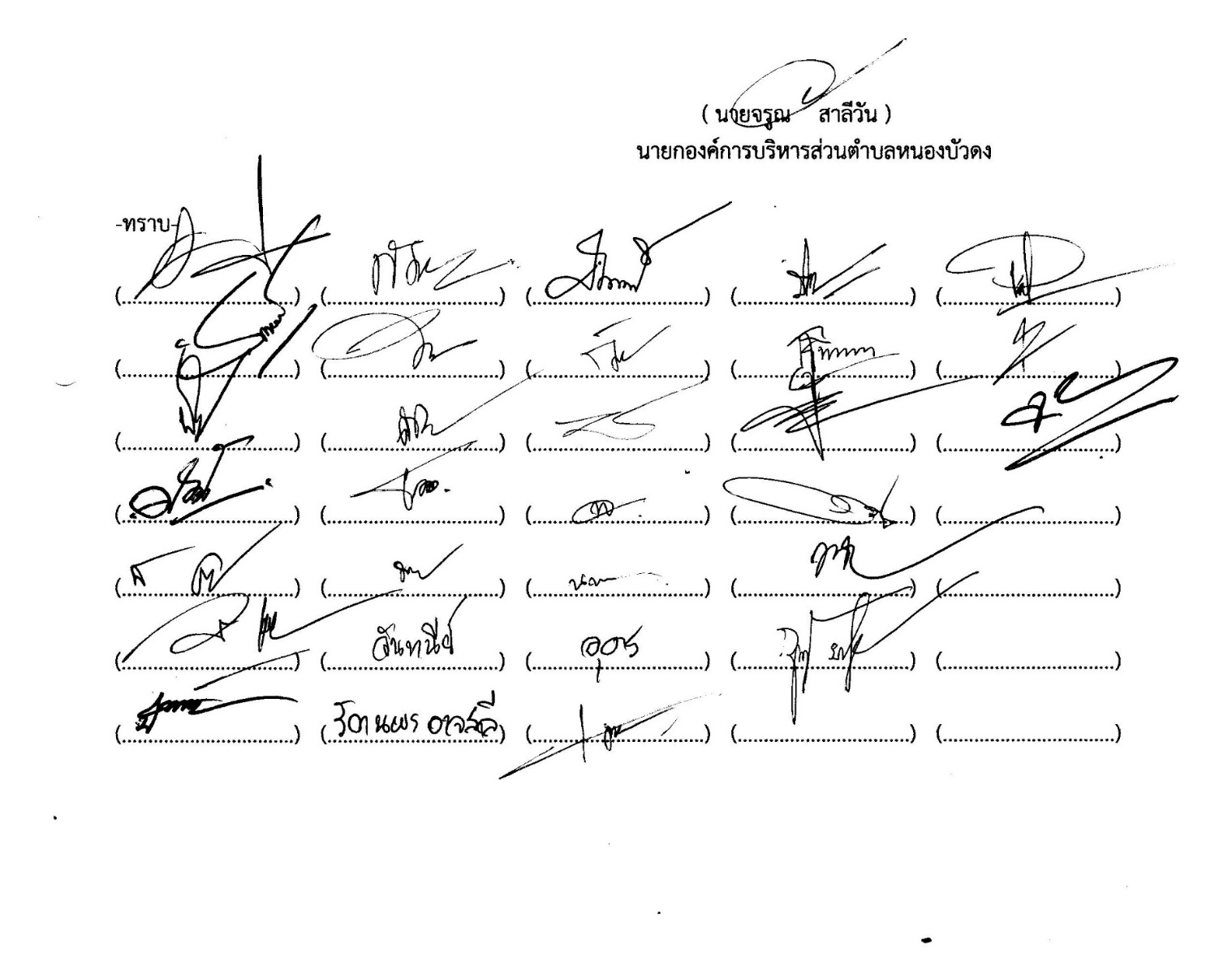 						(ลงชื่อ)ประกาศองค์การบริหารส่วนตำบลหนองบัวดงเรื่อง  มอบอำนาจของนายกองค์กาบริหารส่วนตำบลให้ปลัดองค์การบริหารส่วนตำบลปฏิบัติราชการแทน*************************		เพื่อให้การบริหารราชการขององค์การบริหารส่วนตำบลหนองบัวดง  ประจำปี  พ.ศ. 2562  ในส่วนการปฏิบัติราชการในอำนาจหน้าที่ขององค์การบริหารส่วนตำบลหนองบัวดง เป็นไปด้วยความเรียบร้อย  รวดเร็ว  คล่องตัว  มีประสิทธิภาพและเกิดประโยชน์ต่อราชการ  อาศัยอำนาจตามมาตรา 59 (4)  และมาตรา60 แห่งพระราชบัญญัติสภาตำบลและองค์การบริหารส่วนตำบล  พ.ศ. 2537  แก้ไขเพิ่มเติมถึง (ฉบับที่ 6)  พ.ศ.  2552  และมาตรา 3/1 พระราชบัญญัติระเบียบบริหารราชการแผ่นดินและแก้ไขเพิ่มเติม (ฉบับที่ 5)  พ.ศ.  2545 และมาตรา 52 พระราชบัญญัติกฤษฎีกาว่าด้วยหลักเกณฑ์และวิธีการบริหารกิจการบ้านเมืองที่ดี พ.ศ. 2546 และแก้ไขเพิ่มเติมถึง (ฉบับที่ 2) พ.ศ. 2562  จึงมอบให้ปลัดองค์การบริหารส่วนตำบลหนองบัวดงหรือผู้รักษาราชการแทน ปฏิบัติราชการแทนนายกองค์การบริหารส่วนตำบลหนองบัวดง   ในการสั่งการอนุญาตและการอนุมัติ  และดำเนินการตามกฎหมาย  ระเบียบ  ข้อบังคับ หรือคำสั่งใด ถ้ากฎหมาย ระเบียบ ข้อบังคับ หรือคำสั่งใด  มิได้กำหนดเรื่องการมอบอำนาจไว้เป็นอย่างอื่น  ดังนี้1. การติดต่อและตอบรับหนังสือขององค์การบริหารส่วนตำบล  ในกรณีนายกองค์การบริหารส่วนตำบลหนองบัวดง  และรองนายกองค์การบริหารส่วนตำบลหนองบัวดง ไม่อยู่  หรือไม่สามารถปฏิบัติราชการได้2. การลงนามในหนังสือตอบรับสิ่งของ  ตอบขอบคุณ  การส่งรายงานต่าง ๆ การส่งประกาศ3. การอนุญาตให้ใช้รถยนต์ออกนอกเขตองค์การบริหารส่วนตำบลหนองบัวดงภายในจังหวัดศรีสะเกษ4.  การอนุญาต  เก็บ ขน ขยะมูลฝอยและสิ่งปฏิกูล5.  การอนุญาตกิจการที่เป็นอันตรายต่อสุขภาพ  ตามพระราชบัญญัติสารธารณสุข6.  การอนุญาตการก่อสร้าง  ดัดแปลง  รื้อถอน  เคลื่อนย้าย  การใช้หรือการเปลี่ยนการใช้อาคาร		ประกาศมาให้ทราบโดยทั่วกัน			 ประกาศ  ณ  วันที่  1  เดือน  ตุลาคม  พ.ศ.  2561					(นายจรูณ  สาลีวัน)                                      นายกองค์การบริหารส่วนตำบลหนองบัวดงคำสั่งองค์การบริหารส่วนตำบลหนองบัวดงที่ 270 / 2561เรื่อง  มอบอำนาจของนายกองค์กาบริหารส่วนตำบลให้ปลัดองค์การบริหารส่วนตำบลปฏิบัติราชการแทน*************************		เพื่อให้การบริหารราชการขององค์การบริหารส่วนตำบลหนองบัวดง  ประจำปี  พ.ศ. 2562  ในส่วนการปฏิบัติราชการในอำนาจหน้าที่ขององค์การบริหารส่วนตำบลหนองบัวดง เป็นไปด้วยความเรียบร้อย  รวดเร็ว  คล่องตัว  มีประสิทธิภาพและเกิดประโยชน์ต่อราชการ  อาศัยอำนาจตามมาตรา 59 (4)  และมาตรา60 แห่งพระราชบัญญัติสภาตำบลและองค์การบริหารส่วนตำบล  พ.ศ. 2537  แก้ไขเพิ่มเติมถึง (ฉบับที่ 6)  พ.ศ.  2552  และมาตรา 3/1 พระราชบัญญัติระเบียบบริหารราชการแผ่นดินและแก้ไขเพิ่มเติม (ฉบับที่ 5)  พ.ศ.  2545 และมาตรา 52 พระราชบัญญัติกฤษฎีกาว่าด้วยหลักเกณฑ์และวิธีการบริหารกิจการบ้านเมืองที่ดี พ.ศ. 2546 และแก้ไขเพิ่มเติมถึง (ฉบับที่ 2) พ.ศ. 2562  จึงมอบให้ปลัดองค์การบริหารส่วนตำบลหนองบัวดงหรือผู้รักษาราชการแทน ปฏิบัติราชการแทนนายกองค์การบริหารส่วนตำบลหนองบัวดง   ในการสั่งการอนุญาตและการอนุมัติ  และดำเนินการตามกฎหมาย  ระเบียบ  ข้อบังคับ หรือคำสั่งใด ถ้ากฎหมาย ระเบียบ ข้อบังคับ หรือคำสั่งใด  มิได้กำหนดเรื่องการมอบอำนาจไว้เป็นอย่างอื่น  ดังนี้1. การติดต่อและตอบรับหนังสือขององค์การบริหารส่วนตำบล  ในกรณีนายกองค์การบริหารส่วนตำบลหนองบัวดง  และรองนายกองค์การบริหารส่วนตำบลหนองบัวดง ไม่อยู่  หรือไม่สามารถปฏิบัติราชการได้2. การลงนามในหนังสือตอบรับสิ่งของ  ตอบขอบคุณ  การส่งรายงานต่าง ๆ การส่งประกาศ3. การอนุญาตให้ใช้รถยนต์ออกนอกเขตองค์การบริหารส่วนตำบลหนองบัวดงภายในจังหวัดศรีสะเกษ4.  การอนุญาต  เก็บ ขน ขยะมูลฝอยและสิ่งปฏิกูล5.  การอนุญาตกิจการที่เป็นอันตรายต่อสุขภาพ  ตามพระราชบัญญัติสารธารณสุข6.  การอนุญาตการก่อสร้าง  ดัดแปลง  รื้อถอน  เคลื่อนย้าย  การใช้หรือการเปลี่ยนการใช้อาคาร		ทั้งนี้  ตั้งแต่บัดนั้เป็นต้นไป			สั่ง  ณ  วันที่  1  เดือน  ตุลาคม  พ.ศ.  2561					(นายจรูณ  สาลีวัน)                                      นายกองค์การบริหารส่วนตำบลหนองบัวดงบันทึกข้อความส่วนราชการ		องค์การบริหารส่วนตำบลหนองบัวดงที่  ศก  90801/ ว  -	วันที่ 1      เดือน     ตุลาคม     พ.ศ.   2561เรื่องขอประชาสัมพันธ์ประกาศองค์การบริหารส่วนตำบลหนองบัวดง   เรื่อง  มอบอำนาจของนายกองค์การ           บริหารส่วนตำบลหนองบัวดงให้ปลัดองค์การบริหารส่วนตำบลหนองบัวดงปฏิบัติราชการแทน********************************************************************************************************เรียนพนักงานส่วนตำบลและพนักงานจ้างขององค์การบริหารส่วนตำบลหนองบัวดงทุกท่าน	      ด้วยองค์การบริหารส่วนตำบลหนองบัวดง   ได้ดำเนินการจัดทำประกาศองค์การบริหารส่วนตำบลหนองบัวดง   เรื่อง  มอบอำนาจของนายกองค์การบริหารส่วนตำบลหนองบัวดงให้ปลัดองค์การบริหารส่วนตำบลหนองบัวดงปฏิบัติราชการแทนขึ้น   เพื่อให้ทราบถึงอำนาจหน้าที่ของปลัดองค์การบริหารส่วนตำบลหนองบัวดงในแต่ละส่วนราชการ  นั้น	      ในการนี้  องค์การบริหารส่วนตำบลหนองบัวดง  จึงขอประชาสัมพันธ์ประกาศองค์การบริหารส่วนตำบลหนองบัวดง  เรื่อง มอบอำนาจของนายกองค์การบริหารส่วนตำบลหนองบัวดงให้ปลัดนายกองค์การบริหารส่วนตำบลหนองบัวดงปฏิบัติราชการแทนให้ทราบโดยทั่วกัน (รายละเอียดแนบท้ายบันทึกข้อความ)	      จึงเรียนมาเพื่อทราบและยึดถือปฏิบัติอย่างเคร่งครัด						(ลงชื่อ)ที่อำนาจที่มอบให้ปฏิบัติราชการแทนมอบอำนาจตามกฎหมาย ระเบียบ บังคับลักษณะงานที่มอบให้ปฏิบัติราชการแทนผู้รับมอบ1การลงนามในหนังสือราชการพระราชบัญญัติสภาตำบลและองค์การบริหารส่วนตำบล  พ.ศ. 2537  แก้ไขเพิ่มเติมถึง (ฉบับที่ 6)  พ.ศ.  2552  และพระราชบัญญัติระเบียบบริหารราชการแผ่นดินและแก้ไขเพิ่มเติม (ฉบับที่ 5)  พ.ศ.  2545 และพระราชบัญญัติกฤษฎีกาว่าด้วยหลักเกณฑ์และวิธีการบริหารกิจการบ้านเมืองที่ดี พ.ศ. 2546 และแก้ไขเพิ่มเติมถึง (ฉบับที่ 2) พ.ศ. 2562  -อำนาจในการลงนามหนังสือสั่งการของงานกองการศึกษา ศาสนาและวัฒนธรรม-อำนาจในการลงนามหนังสือสั่งการของงานกองสวัสดิการสังคมนายทองพัน  เนื่องแนวน้อยรองนายก อบต.2การลงนามในหนังสือราชการพระราชบัญญัติสภาตำบลและองค์การบริหารส่วนตำบล  พ.ศ. 2537  แก้ไขเพิ่มเติมถึง (ฉบับที่ 6)  พ.ศ.  2552  และพระราชบัญญัติระเบียบบริหารราชการแผ่นดินและแก้ไขเพิ่มเติม (ฉบับที่ 5)  พ.ศ.  2545 และพระราชบัญญัติกฤษฎีกาว่าด้วยหลักเกณฑ์และวิธีการบริหารกิจการบ้านเมืองที่ดี พ.ศ. 2546 และแก้ไขเพิ่มเติมถึง (ฉบับที่ 2) พ.ศ. 2562  -อำนาจในการลงนามหนังสือสั่งการของงานกองช่างนายบุญเสาร์  คำผายรองนายก อบต.